 ………………, dn. ………………OŚWIADCZENIE ŚWIADKAJa, niżej podpisany/a:oświadczam, że Pan/Pani*:czynnie uczestniczył/a w działaniach	ratowniczych lub akcjach ratowniczych w Ochotniczej Straży Pożarnej:w rozumieniu art. 16 ust. 2 ustawy z 17 grudnia 2021 r. o Ochotniczych strażach pożarnych 
(tj. Dz. U. z 2023 r. poz. 194, 658, 1560).Oświadczam, że jako świadek**: nie jestem: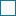 małżonkiem,  rodzeństwem,  wstępnym,  zstępnym  lub  powinowatym  do  drugiego  stopnia wnioskodawcy;osobą związaną z wnioskodawcą tytułem przysposobienia, opieki lub kurateli;osobą pozostającą wobec wnioskodawcy w stosunku podrzędności służbowej;osobą skazaną prawomocnym wyrokiem sądu za popełnione umyślnie przestępstwo ścigane z oskarżenia publicznego lub przestępstwo skarbowe.pełniłem/am funkcje publiczne lub byłem/am zatrudniony/a w urzędzie obsługującym organ administracji samorządowej, w okresie potwierdzającym bezpośredni udział w/w osoby 
w działaniach ratowniczych lub akcjach ratowniczych, tj: …………………………………….………………………………………………………………………………………………………(nazwa urzędu/jednostki, lata sprawowanej funkcji)Jestem świadomy/a odpowiedzialności karnej za złożenie fałszywego oświadczenia.…………………………………………………				……………………………………………….                       Data					             czytelny podpis składającego oświadczenie* - niepotrzebne skreślić** - właściwe zakreślićOPINIA DOTYCZĄCA WIARYGODNOŚCI OŚWIADCZENIA(podpisuje właściwy wójt/burmistrz/prezydent miasta)Po zapoznaniu się z treścią oświadczenia świadka i w związku z art. 50 ust. 6 ustawy z dnia 
17 grudnia 2021 r. o ochotniczych strażach pożarnych, nie wnoszę uwag do otrzymanego oświadczenia i opiniuję je pozytywnie pod względem jego wiarygodności.……………………….							………………………  miejscowość, data							    podpis i pieczątkaImię (imiona) i nazwisko:Seria i numer dowodu osobistego:Imię i nazwisko:Seria i numer dowodu osobistego:siedziba jednostki:w latach:ZATWIERDZENIE OŚWIADCZENIA(przez właściwego komendanta powiatowego/miejskiego PSP)data, podpis